verliezen: onderweg kwijtraken.                  Je weet niet waar het is. iets zoeken is proberen het te vinden.vinden: als je iets vindt, kom je het tegen.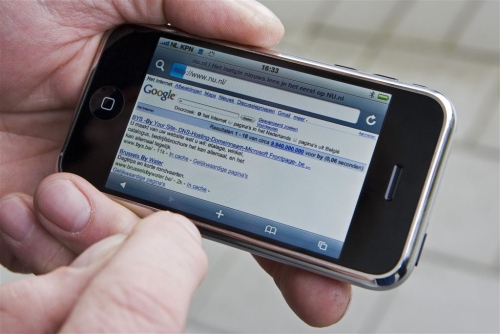 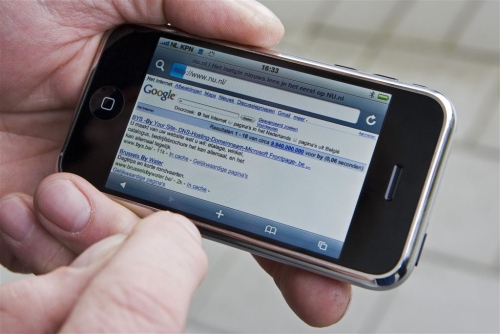 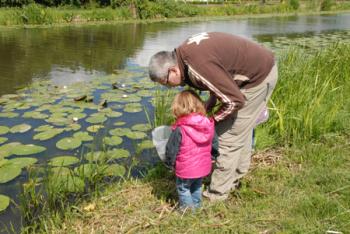 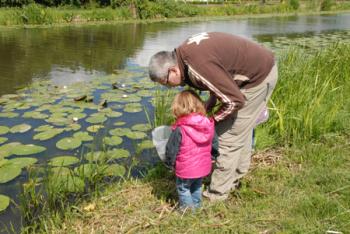 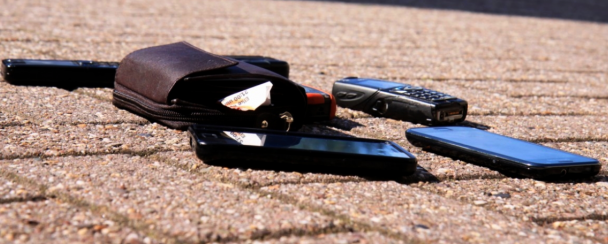 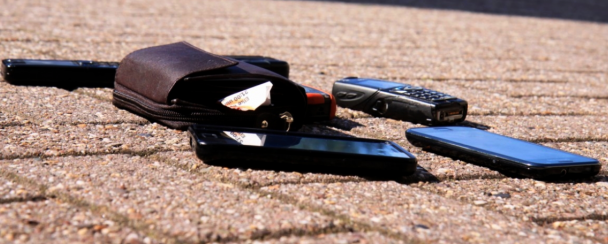 